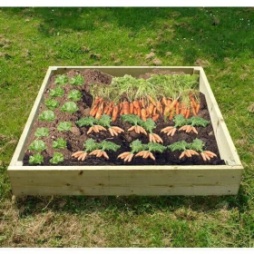    Six  1mx 1m raised bedof 2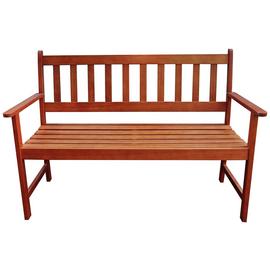 Bench  2  seater 122cm  round table seats 8  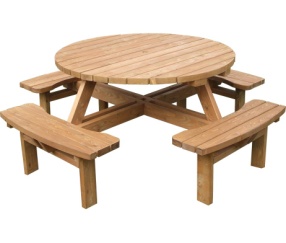 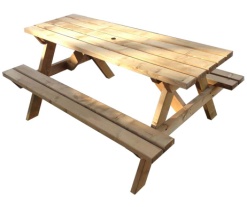 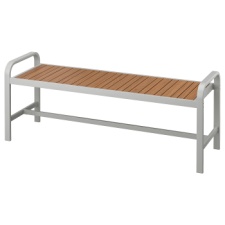 bench   136cm shed 1.8m x 1.2m   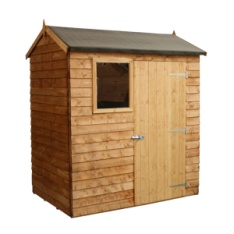 GrassVegetable patchPaving slabsFruit treeFlowersShedDeckingBarkBird table Bench